临猗价格监测月报重要民生商品价格监测分析报告（2024）第3期临猗县发展和改革局                              2024年3月21日阳春三月，春意渐浓，气温回升，正是应季水果与蔬菜纷纷上市之际。经过对我县重要民生商品价格数据的深入梳理与分析，我县市场商品供应充足，价格走势呈现多样化特征。与上月相比，面粉、食用油价格保持平稳态势，猪肉价格有所下滑，鸡蛋价格则有所上升，海虾价格更是出现大幅上涨，而其他肉禽、水产价格保持平稳。蔬菜价格涨跌互现，水果价格以降价为主，而碘盐和纯牛奶的价格则保持稳定。与去年同期相比，我县重要民生商品价格总体以降为主。仅有猪肉（后腿肉）和蔬菜中的四个品种价格上涨，其余如面粉、食用油、肉禽蛋、水产、水果、碘盐、纯牛奶等价格均呈现降价趋势，少数品种则保持稳定。一、面粉的价格环比平稳，同比均降本月面粉市场价格保持稳定，与上月相比变化不大。具体来说，10kg五得利面粉价格略有下降，25kg的国峰面粉和10kg的金沙河面粉价格则保持不变。与去年同期相比，这三种面粉价格均有所下降，显示出市场供应充足和竞争的激烈。二、食用油的价格环比平稳，同比以降为主食用油市场本月同样保持稳定，价格环比变动不大。鲁花花生油价格略有上涨，而金龙鱼大豆油和金龙鱼葵花调和油价格则维持原状。与去年同期相比，鲁花花生油价格持平，而金龙鱼大豆油和金龙鱼葵花调和油价格则出现较大幅度的下降，反映了市场供需关系的调整。三、肉类、鸡蛋、水产品价格波动本月肉类市场价格呈现不同走势。猪肉价格环比下降，而鸡蛋和海虾价格则有所上涨。具体来说，猪肉（后腿肉）和猪肉（五花肉）价格分别下降7%和13%，而鸡蛋和海虾价格则分别上涨7%和32%，海虾价格的涨幅尤为显著。其他如牛肉、羊肉、鸡肉以及草鱼、鲤鱼等价格则保持稳定。与去年同期相比，除猪肉（后腿肉）价格上涨外，其他肉禽蛋、水产价格均呈现下降或持平态势，显示出市场供应的充足和消费者需求的稳定。四、蔬菜的价格环比涨跌互现，同比以降为主蔬菜市场本月价格波动较为频繁。在监测的15个蔬菜品种中，有7个品种价格环比上涨，6个品种价格环比下降，2个品种价格环比保持不变。其中，大白菜、茄子、豆角等蔬菜价格上涨幅度较大，而油菜、西红柿、青椒、韭菜等蔬菜价格则出现较大幅度的下降。与去年同期相比，蔬菜价格总体以降为主，但仍有部分品种价格同比上涨，反映了蔬菜生产和供应的变化。在本地蔬菜大量上市之前，蔬菜价格可能会保持高位波动状态。随着气温的逐步回升，蔬菜的生长条件将得到改善。然而，春寒交替之际，气温波动较大，可能对后续蔬菜的生长和供应造成影响。五、水果价格以降为主，纯牛奶与碘盐价格稳定水果市场本月以降价为主旋律。香蕉和西瓜等水果价格环比分别下降了11%和48%，而苹果（烟台）、梨等水果价格环比则保持稳定。纯牛奶和碘盐作为日常消费品，其价格环比同样保持稳定，未出现大幅波动。与去年同期相比，水果价格普遍下降，其中苹果（烟台）、香蕉、西瓜等水果价格同比降幅较大，反映出市场供应充足和消费者需求的稳定。综上所述，我县重要民生商品价格受到季节、市场供应、交通运输等多种因素的影响，在政府部门的监测和调控下，我县重要民生商品价格总体保持同比下降的态势。除蔬菜品种价格波动较大外，其他重要民生商品价格总体保持平稳，能够满足广大人民群众的日常生活需求。未来，随着市场供应的进一步改善和消费者需求的稳定，我县重要民生商品价格有望继续保持平稳态势。重要民生商品价格监测表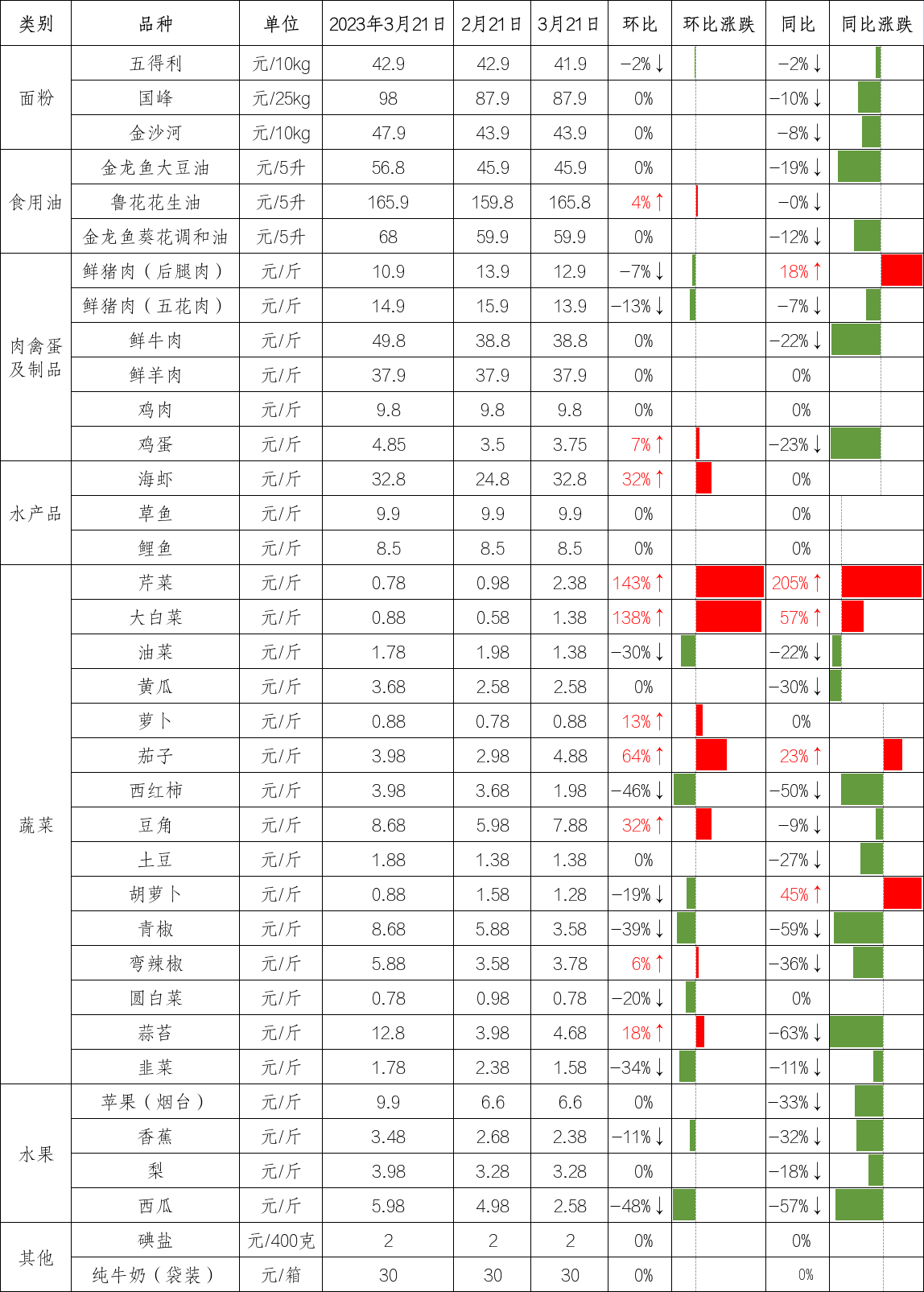 